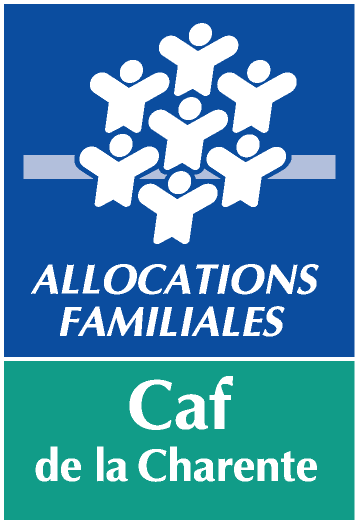 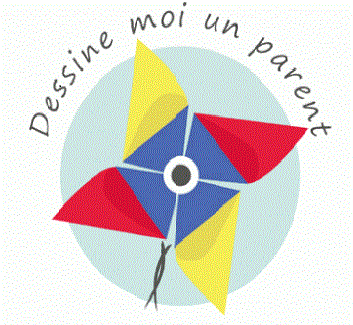 Evaluation 2023Compte de résultat 2023Compte 70624 - Fonds d'accompagnement au fonctionnement (Fonds publics et territoires, rééquilibrage territorial)Compte 743 - dont les subventions versées par le Conseil départemental Compte 86 - Valorisation des charges supplétives pour les moyens mis à disposition par un tiers (personnel, fluides, locaux…). Le bénévolat ne peut en aucun cas être valorisé. Ce montant peut être basé sur les charges réelles (ou consommations réelles) ou sur un forfait d'utilisation déterminé localement avec le partenaire prêteur ou avec un autre partenaire (ex : Conseil départemental). Pour les associations gestionnaires, vous devez demander une attestation à la collectivité et veiller à établir une convention de mise à disposition avec celle-ci.Demande de subvention 2024Budget prévisionnel 20241RENSEIGNEMENTS CONCERNANT L'ORGANISME DEMANDEUR 1.11.21.31.4Dénomination de l'Œuvre 	........................................................................................…………….……………………………………………………..	........................................................................................……………………………………………………………………………………………………………………Adresse du Siège Social :	........................................................................................………………………………………………………………………………………………………………	........................................................................................………………………………….……………………………………………………………………………….Objet de l'Activité :	........................................................................................……………………………………………………………..…………………...	........................................................................................………………………………….………………………………………………………………………………..Forme Juridique 	 Association Loi 1901 (Date de déclaration à la Préfecture) :...................................………………………………………………	 Collectivité Locale	 Autre (préciser) .............................................................................................…………………..1.5Domiciliation bancaire ou postaleDomiciliation	 Code Banque	    Code Guichet		N° de Compte	   ….        Clé Rib[_________]	[__________]	    [__________]     [___________________]       [______]1.6Nom et Adresse du Président : .	.........................................................................................………………………………………………………………………………………………………………….	…………………………………………………………………………………………………………………………………………………………………………………….	..........................................………………………………........……………………………………………………………..……. ...........…………………………CHARGESCHARGESCHARGESCHARGESCHARGESCHARGESCHARGESCHARGESPRODUITSPRODUITS60 Achats60 Achats60 Achats60 Achats60 Achats70623 Prestation de service reçue de la Caf 61 Services exterieurs61 Services exterieurs61 Services exterieurs61 Services exterieurs61 Services exterieurs70624 Fonds d'accompagnement reçus de la Caf62 Autres services exterieurs62 Autres services exterieurs62 Autres services exterieurs62 Autres services exterieurs62 Autres services exterieurs70641 Participations familiales (ou participation des usagers) déductibles de la PS63A Impôts, taxes liés aux frais de personnel63A Impôts, taxes liés aux frais de personnel63A Impôts, taxes liés aux frais de personnel63A Impôts, taxes liés aux frais de personnel63A Impôts, taxes liés aux frais de personnel70642 Participations familiales (ou participation des usagers) non déductibles de la PS63B Autres impôts et taxes63B Autres impôts et taxes63B Autres impôts et taxes63B Autres impôts et taxes63B Autres impôts et taxes708 Produit des activités annexes64 Frais de personnel64 Frais de personnel64 Frais de personnel64 Frais de personnel64 Frais de personnel741 Subvention et prestation de service versées par l'Etat 742 Subvention et prestation de services régionales743 Subventions et prestation de services départementales744 Subvention et prestation de services communales7451 Subventions exploitation et prestation de services versées par des organismes nationaux (dont PS MSA)7452 Subvention exploitation Caf746 Subvention exploitation et prestation de services EPCI (intercommunalité) 747 Subvention exploitation et prestation de services versées par une entreprise748 Subvention et prestation de services versées par une autre entité publique65 Autres charges de gestion courante65 Autres charges de gestion courante65 Autres charges de gestion courante65 Autres charges de gestion courante65 Autres charges de gestion courante75 Produits de gestion66 Charges financières66 Charges financières66 Charges financières66 Charges financières66 Charges financières76 Produits financiers67 Charges exceptionnelles67 Charges exceptionnelles67 Charges exceptionnelles67 Charges exceptionnelles67 Charges exceptionnelles77 Produits exceptionnels68 Dotation aux amortissements, dépreciations et provisions68 Dotation aux amortissements, dépreciations et provisions68 Dotation aux amortissements, dépreciations et provisions68 Dotation aux amortissements, dépreciations et provisions68 Dotation aux amortissements, dépreciations et provisions78 Reprise amortissement, dépreciations et provisions69 Impôts sur les bénéfices69 Impôts sur les bénéfices69 Impôts sur les bénéfices69 Impôts sur les bénéfices69 Impôts sur les bénéfices79 Transfert de chargesTOTAL CHARGESTOTAL CHARGESTOTAL CHARGESTOTAL CHARGESTOTAL CHARGES0,00 €0,00 €0,00 €TOTAL PRODUITS0,00 €86 Contributions volontaires86 Contributions volontaires86 Contributions volontaires86 Contributions volontaires86 Contributions volontaires87 Contrepartie, contributions à titre gratuitTOTAL CHARGES ET CONTRIBUTIONS VOLONTAIRESTOTAL CHARGES ET CONTRIBUTIONS VOLONTAIRESTOTAL CHARGES ET CONTRIBUTIONS VOLONTAIRESTOTAL CHARGES ET CONTRIBUTIONS VOLONTAIRESTOTAL CHARGES ET CONTRIBUTIONS VOLONTAIRES0,00 €0,00 €0,00 €TOTAL PRODUITS ET CONTREPARTIE CONTRIBUTIONS A TITRE GRATUIT0,00 €RESULTAT DE L'EXERCICE (total des produits – total des charges)RESULTAT DE L'EXERCICE (total des produits – total des charges)RESULTAT DE L'EXERCICE (total des produits – total des charges)RESULTAT DE L'EXERCICE (total des produits – total des charges)RESULTAT DE L'EXERCICE (total des produits – total des charges)RESULTAT DE L'EXERCICE (total des produits – total des charges)RESULTAT DE L'EXERCICE (total des produits – total des charges)RESULTAT DE L'EXERCICE (total des produits – total des charges)0,00 €0,00 €Commentaires :Commentaires :Commentaires :CHARGESCHARGESCHARGESCHARGESCHARGESCHARGESCHARGESCHARGESPRODUITSPRODUITS60 Achats60 Achats60 Achats60 Achats60 Achats70623 Prestation de service reçue de la Caf 61 Services exterieurs61 Services exterieurs61 Services exterieurs61 Services exterieurs61 Services exterieurs70624 Fonds d'accompagnement reçus de la Caf62 Autres services exterieurs62 Autres services exterieurs62 Autres services exterieurs62 Autres services exterieurs62 Autres services exterieurs70641 Participations familiales (ou participation des usagers) déductibles de la PS63A Impôts, taxes liés aux frais de personnel63A Impôts, taxes liés aux frais de personnel63A Impôts, taxes liés aux frais de personnel63A Impôts, taxes liés aux frais de personnel63A Impôts, taxes liés aux frais de personnel70642 Participations familiales (ou participation des usagers) non déductibles de la PS63B Autres impôts et taxes63B Autres impôts et taxes63B Autres impôts et taxes63B Autres impôts et taxes63B Autres impôts et taxes708 Produit des activités annexes64 Frais de personnel64 Frais de personnel64 Frais de personnel64 Frais de personnel64 Frais de personnel741 Subvention et prestation de service versées par l'Etat 742 Subvention et prestation de services régionales743 Subventions et prestation de services départementales744 Subvention et prestation de services communales7451 Subventions exploitation et prestation de services versées par des organismes nationaux (dont PS MSA)7452 Subvention exploitation Caf746 Subvention exploitation et prestation de services EPCI (intercommunalité) 747 Subvention exploitation et prestation de services versées par une entreprise748 Subvention et prestation de services versées par une autre entité publique65 Autres charges de gestion courante65 Autres charges de gestion courante65 Autres charges de gestion courante65 Autres charges de gestion courante65 Autres charges de gestion courante75 Produits de gestion66 Charges financières66 Charges financières66 Charges financières66 Charges financières66 Charges financières76 Produits financiers67 Charges exceptionnelles67 Charges exceptionnelles67 Charges exceptionnelles67 Charges exceptionnelles67 Charges exceptionnelles77 Produits exceptionnels68 Dotation aux amortissements, dépreciations et provisions68 Dotation aux amortissements, dépreciations et provisions68 Dotation aux amortissements, dépreciations et provisions68 Dotation aux amortissements, dépreciations et provisions68 Dotation aux amortissements, dépreciations et provisions78 Reprise amortissement, dépreciations et provisions69 Impôts sur les bénéfices69 Impôts sur les bénéfices69 Impôts sur les bénéfices69 Impôts sur les bénéfices69 Impôts sur les bénéfices79 Transfert de chargesTOTAL CHARGESTOTAL CHARGESTOTAL CHARGESTOTAL CHARGESTOTAL CHARGES0,00 €0,00 €0,00 €TOTAL PRODUITS0,00 €86 Contributions volontaires86 Contributions volontaires86 Contributions volontaires86 Contributions volontaires86 Contributions volontaires87 Contrepartie, contributions à titre gratuitTOTAL CHARGES ET CONTRIBUTIONS VOLONTAIRESTOTAL CHARGES ET CONTRIBUTIONS VOLONTAIRESTOTAL CHARGES ET CONTRIBUTIONS VOLONTAIRESTOTAL CHARGES ET CONTRIBUTIONS VOLONTAIRESTOTAL CHARGES ET CONTRIBUTIONS VOLONTAIRES0,00 €0,00 €0,00 €TOTAL PRODUITS ET CONTREPARTIE CONTRIBUTIONS A TITRE GRATUIT0,00 €RESULTAT DE L'EXERCICE (total des produits – total des charges)RESULTAT DE L'EXERCICE (total des produits – total des charges)RESULTAT DE L'EXERCICE (total des produits – total des charges)RESULTAT DE L'EXERCICE (total des produits – total des charges)RESULTAT DE L'EXERCICE (total des produits – total des charges)RESULTAT DE L'EXERCICE (total des produits – total des charges)RESULTAT DE L'EXERCICE (total des produits – total des charges)RESULTAT DE L'EXERCICE (total des produits – total des charges)0,00 €0,00 €Commentaires :Commentaires :Commentaires :La structure sollicite une aide de ……………………….. € dans le cadre de l’animation du REAAPJe soussigné, (Nom, Prénom, Qualité) .................................................................................………………………………………………………………….….................................................................................………………………………………………………………………………………………………………………………….…….certifie exacts les renseignements joints à l’appui de la présente demande et accepte de communiquer éventuellement à la Caisse tout document complémentaire destiné à les vérifier.A................…………...................…..……………. le......................……………………….Signature